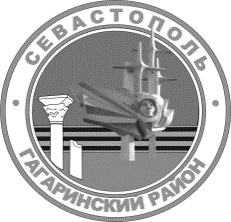 МЕСТНАЯ АДМИНИСТРАЦИЯ  ВНУТРИГОРОДСКОГО МУНИЦИПАЛЬНОГО ОБРАЗОВАНИЯГОРОДА СЕВАСТОПОЛЯ ГАГАРИНСКИЙ МУНИЦИПАЛЬНЫЙ ОКРУГПОСТАНОВЛЕНИЕ«12» марта 2021 г.                                                                            №   06 -ПМАО внесении изменений в постановление местной администрации внутригородского муниципального образования города Севастополя                                   Гагаринский муниципальный округ от 26 декабря 2020 г. № 93 - ПМА                              «Об утверждении состава Общественного совета во внутригородском муниципальном образовании города Севастополя Гагаринский муниципальный округ в новой редакции»В соответствии Федеральным законом от 06 октября 2003 г. № 131-ФЗ «Об общих принципах организации местного самоуправления в Российской Федерации», Законом города Севастополя от 30 декабря  2014 г. № 102-ЗС                                 «О местном самоуправлении в городе Севастополе», Уставом внутригородского муниципального образования города Севастополя Гагаринский муниципальный округ, принятым решением Совета Гагаринского муниципального от 01 апреля 2015 г. № 17 «О принятии Устава внутригородского муниципального образования города Севастополя Гагаринский муниципальный округ», постановлением местной администрации внутригородского муниципального образования города Севастополя Гагаринский муниципальный округ от 01 марта 2021 г. № 05-ПМА                                 «Об утверждении Положения об Общественном совете во внутригородском муниципальном образовании города Севастополя Гагаринский муниципальный округ», местная администрация внутригородского муниципального образования города Севастополя Гагаринский муниципальный округ постановляет:1. Внести в постановление местной администрации внутригородского муниципального образования города Севастополя Гагаринский муниципальный округ от 26 декабря 2020 г. № 93 - ПМА «Об утверждении состава Общественного совета во внутригородском муниципальном образовании города Севастополя Гагаринский муниципальный округ в новой редакции» следующие изменения:1.1. Включить в состав Общественного совета во внутригородском муниципальном образовании города Севастополя Гагаринский муниципальный округ Какунова Максима Алексеевича, 1983 года рождения, гражданина Российской Федерации, проживающего на территории Гагаринского муниципального округа.2. Настоящее постановление вступает в силу с момента издания.3. Контроль за выполнением данного постановления оставляю за собой. Глава внутригородского муниципального образования, исполняющий полномочия председателя Совета,Глава местной администрации                                                           А.Ю. Ярусов